VoorstelDe Omgevingsvisie Heumen (versie Augustus 2023) vast te stellen.Inleiding De nieuwe Omgevingswet stelt dat iedere gemeente een Omgevingsvisie moet opstellen. Artikel 3.2 van deze wet bepaalt dat een omgevingsvisie moet bevatten:een beschrijving in hoofdlijnen van de kwaliteit van de fysieke leefomgeving;de hoofdlijnen van de voorgenomen ontwikkeling, het gebruik, het beheer, de bescherming en het behoud van het grondgebied;de hoofdzaken van het voor de fysieke leefomgeving te voeren integrale beleid.Deze Omgevingsvisie bevat de belangrijkste ruimtelijke keuzes en contouren voor het grondgebied van de gemeente Heumen. Eerder in dit traject heeft de raad besloten dat dit traject uit de volgende stappen zal bestaan: (1) opstellen Ansichtkaart, (2) opstellen Koersdocument en (3) opstellen Omgevingsvisie.In de eerder opgestelde Ansichtkaart is de huidige situatie verkend met alle karakteristieken van Heumen. Daarna zijn de belangrijkste uitgangspunten en richting bepalende hoofdkeuzes voor de Omgevingsvisie uitgewerkt in het Koersdocument. De uitgangspunten zijn met veel betrokken partijen en met de raad besproken. Het koersdocument met uitgangspunten is in oktober 2022 door deze raad vastgesteld.
De afgelopen periode zijn de uitgangspunten uit het Koersdocument uitgewerkt tot een uitgebreider document met kaartbeelden en beschrijvingen. Deze conceptvisie is gepubliceerd en ter inzage gelegd. Alle zienswijzen zijn beoordeeld en voorzien van een reactie. Waar nodig is de omgevingsvisie aangepast. De omgevingsvisie is nu klaar om vastgesteld te worden.Van de vaststelling wordt op basis van deze algemene visie het zogenaamde omgevingsplan uitgewerkt. Ook dit is een verplicht document in de Omgevingswet. Daarin worden gedetailleerder (op het niveau van de huidige bestemmingsplannen) de kaders per deelgebied worden vastgelegd. In de toekomst vraagt een initiatiefnemer een omgevingsvergunning aan die getoetst wordt aan het omgevingsplan (en indirect dus ook aan de uitgangspunten in de omgevingsvisie).Beoogd effectMet dit besluit voldoet onze gemeente aan de wettelijke verplichting in de Omgevingswet 
(ingangsdatum 1 januari 2024).Argumenten Volgens de Omgevingswet moet de gemeente Heumen beschikken over een Omgevingsvisie
Met het vaststellen van het ambitie- en programmaplan implementatie Omgevingswet in 2019 heeft de Raad opdracht gegeven om te starten met het opstellen van de Omgevingsvisie 
Er bestaat overeenstemming over de belangrijkste uitgangspunten
Bij de beeldvormende bijeenkomst in mei 2022 werd duidelijk dat er geen grote verschillen van inzicht meer bestaan. De raad heeft daarom het koersdocument met deze uitgangspunten op 6 oktober 2022 vastgesteld. De uitwerking tot een volledige omgevingsvisie is daarmee vooral een technische exercitie geweest. In de omgevingsvisie zijn extra visuele elementen opgenomen. Ook is de uitwerking op een aantal onderdelen uitgebreider dan in het koersdocument.
Volgens afdeling 3.4 van de Awb moet de gemeente de concept omgevingsvisie publiceren en zes weken ter inzage leggen zodat inwoners en belanghebbenden in de gelegenheid zijn om een zienswijze te geven.
De concept omgevingsvisie heeft 6 weken ter inzage gelegen. Alle zienswijzen zijn voorzien van een reactie. Deze notitie van zienswijzen is als bijlage toegevoegd. Waar nodig is de omgevingsvisie aangepast.
De inhoud en formulering van de Omgevingsvisie houdt rekening met de ingebrachte zienswijzen 
De nota van zienswijzen bevat een samenvatting van alle zienswijzen. Per zienswijze is aangegeven of deze visie hierdoor gewijzigd is en zo ja op welke manier.
De inhoud van het Koersdocument is in lijn met de Strategische Visie van de gemeente Heumen
De uitgangspunten in het Koersdocument dragen bij aan het realiseren van de doelen uit de Strategische visie.Kanttekeningen Er vinden ook gebiedsuitwerkingen plaats in het kader van de Groene Metropoolregio. 
Er bestaat de mogelijkheid dat de ruimtelijke visie voor de gemeente Heumen in toekomst wordt aangepast. De omgevingswet vereist dat deze omgevingsvisie regelmatig wordt geactualiseerd. Deze en andere ontwikkelingen zullen daarbij worden meegenomen.
In deze omgevingsvisie zijn toekomstige uitbreidingsrichtingen voor woningbouw niet opgenomen
Deze visie schetst de ontwikkelingsrichting voor de lange termijn. Het uitwerken van mogelijke toekomstige uitbreidingsrichtingen past daar – door de bril van het strategisch ruimtelijk beleid - bij. Tegelijk geven we hiermee informatie aan marktpartijen die hierop anticiperen door gronden opkopen om deze later met winst te kunnen verkopen. Hierdoor stijgen de prijzen van de woningen of voorzieningen onnodig. Er is daarom gekozen om op dít moment alleen de uitbreidingsrichtingen in de visie op te nemen waarbij de gemeente of een ontwikkelaar de benodigde gronden al volledig in bezit heeft.FinanciënDe omgevingsvisie bevat een planning waarin ook een aantal activiteiten voor 2024 is opgenomen. Op dit moment is de vraag is of deze activiteiten met de beschikbare menskracht allemaal in 2024 kunnen worden uitgevoerd. We stellen dit najaar de planning voor 2024 op. Wanneer dit noodzakelijk blijkt zullen we daarom een aanvullend voorstel doen in de vorm van een begrotingswijziging voor 2024 of de kadernota 25.burgemeester en wethouders 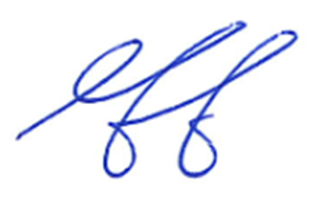 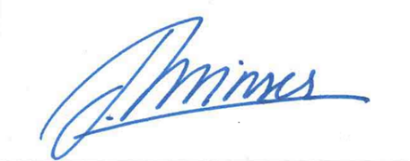 	mr. J. de Graaf        			mr. J.W.M.S. MinsesGemeentesecretaris                                   Burgemeester       Bijlagen:Omgevingsvisie Gemeente Heumen - Augustus 2023Zienswijzennotitie Omgevingsvisie Heumen, Augustus 2023Koersdocument Omgevingsvisie Heumen versie definitief 1 juli 2022.RAADSVOORSTEL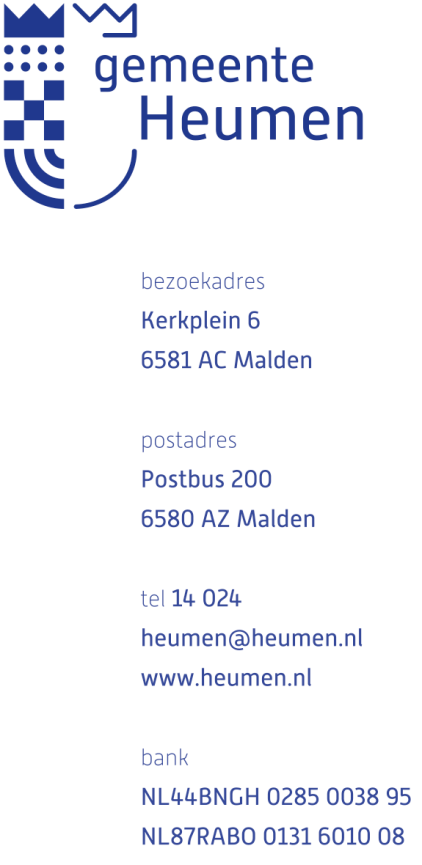 Raadsvergadering:26 oktober 2023Onderwerp:Omgevingsvisie HeumenWordt behandeld door: 